Ход работы по благоустройству парка в селе Подгорное в рамках федерального проекта «Формирование комфортной городской среды» национального проекта «Жилье и городская среда» на 14.05.2020 года.Подрядная организация ГУП РО «РостовАвтоДор» продолжает  выполнение работ по благоустройству парка в селе Подгорное. Общая площадь благоустройства составляет 7324 кв.м.На 14.05.2020 г. готово основание для укладки резинового покрытия на спортивную площадку и под асфальт на детскую площадку.Проведен монтаж и  установка фонтана. Фотофиксация хода работ по благоустройству общественной территории «Парк по адресу: с. Подгорное, в центре села между ул. Советская и ул. Ленина» на 14.05.2020 г.: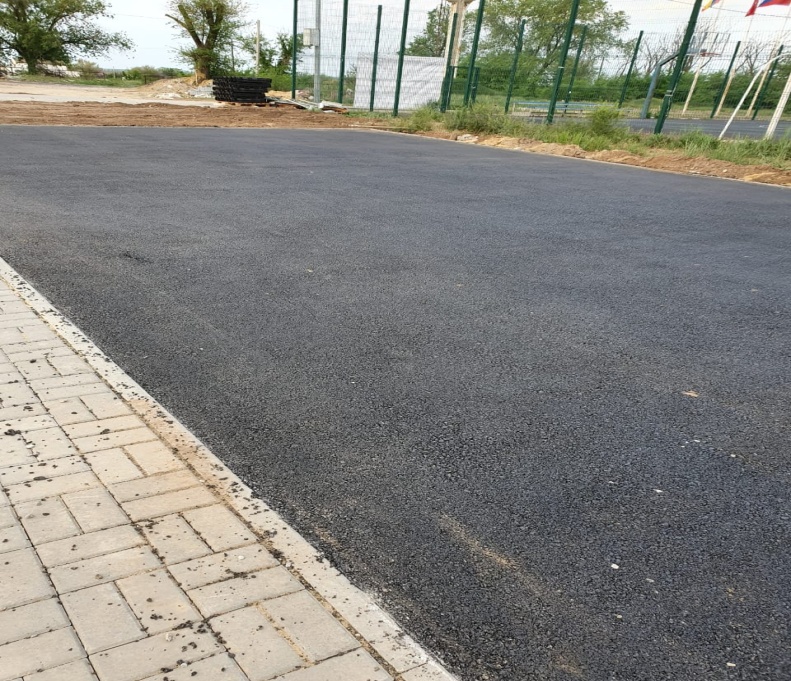 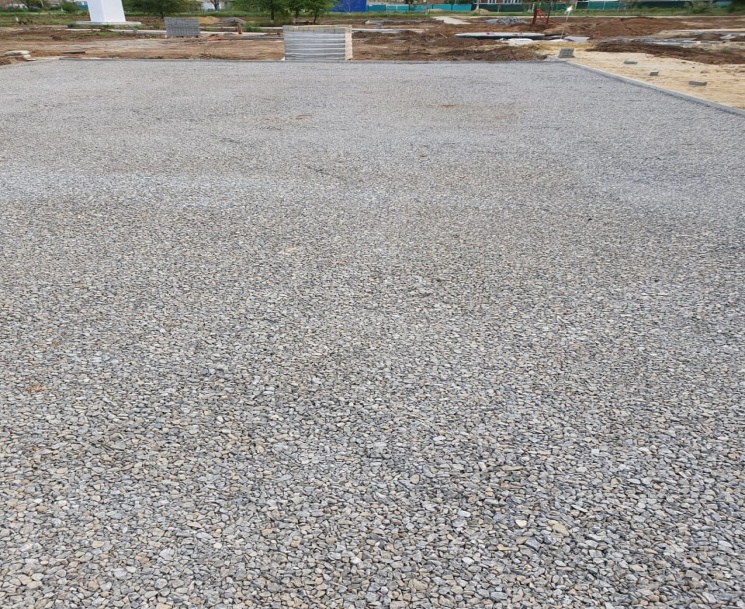 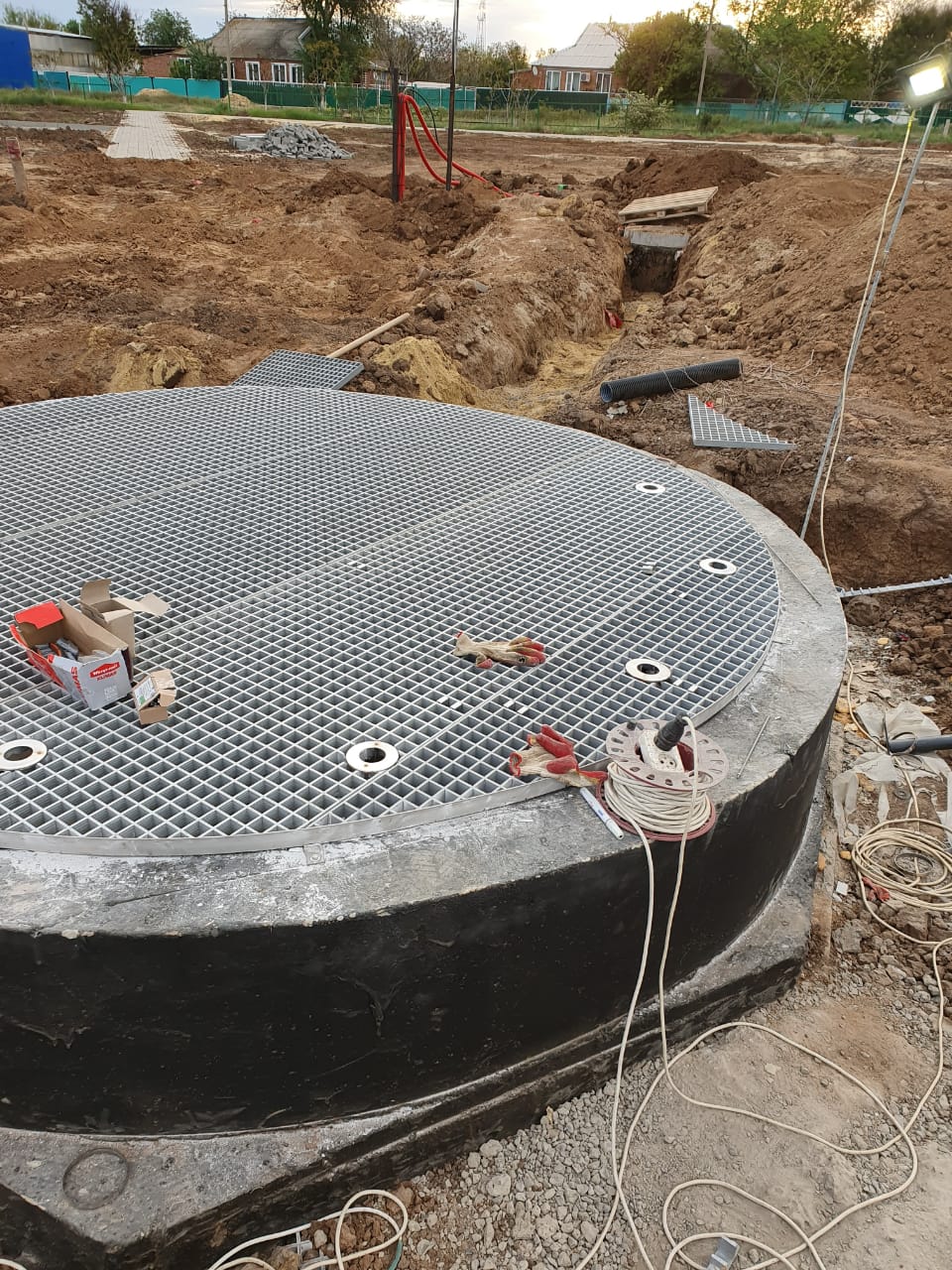 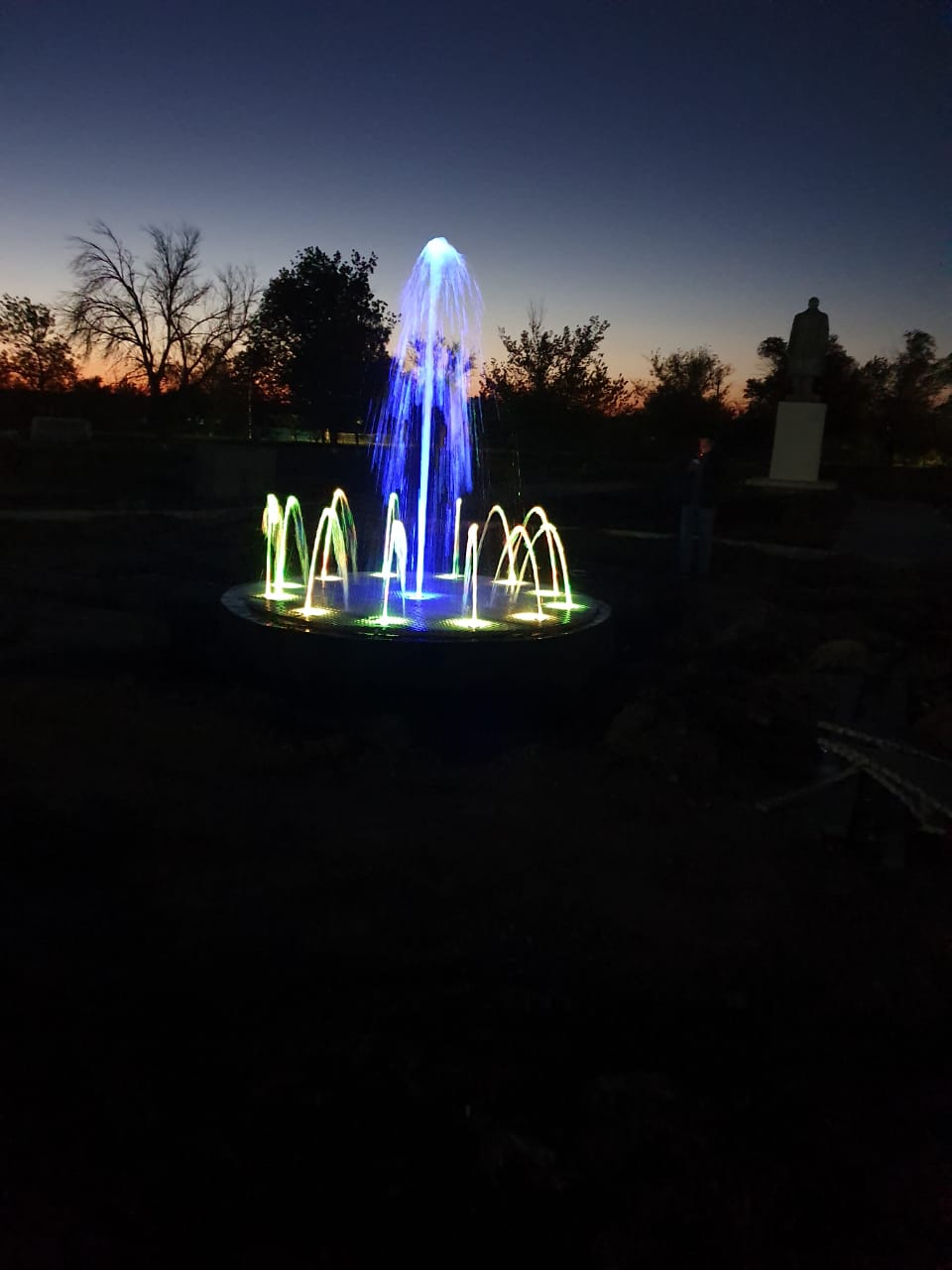 